П О С Т А Н О В Л Е Н И Еот  29.03.2017    № 331г. МайкопО  проведении  общественного обсужденияпо выбору мероприятий по проекту «Благоустройство территории МУП «Городской парк культуры и отдыха»В соответствии с Федеральным законом от 6 октября 2003 г.                     № 131-ФЗ «Об общих принципах организации местного самоуправления в Российской Федерации», Постановлением Правительства Российской Федерации от 30 января 2017 г. № 101 «О предоставлении и распределении в 2017 году субсидий из Федерального бюджета бюджетам субъектов Российской Федерации на поддержку обустройства мест массового отдыха населения (городских парков)», п о с т а н о в л я ю:1. Провести общественное обсуждение по выбору мероприятий по проекту «Благоустройство территории МУП «Городской парк культуры и отдыха».2. Утвердить Порядок общественного обсуждения по выбору мероприятий проекта «Благоустройство территории МУП «Городской парк культуры и отдыха» (прилагается).3. Контроль за исполнением настоящего постановления возложить на заместителя Главы Администрации муниципального образования «Город Майкоп» Паранук С.Р.4. Опубликовать настоящее постановление в газете «Майкопские новости» и разместить на официальном сайте Администрации муниципального образования «Город Майкоп».5. Настоящее постановление вступает в силу со дня его официального опубликования.Глава муниципального образования«Город Майкоп»					                                   А.В. Наролин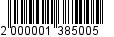 Администрация муниципального образования «Город Майкоп»Республики Адыгея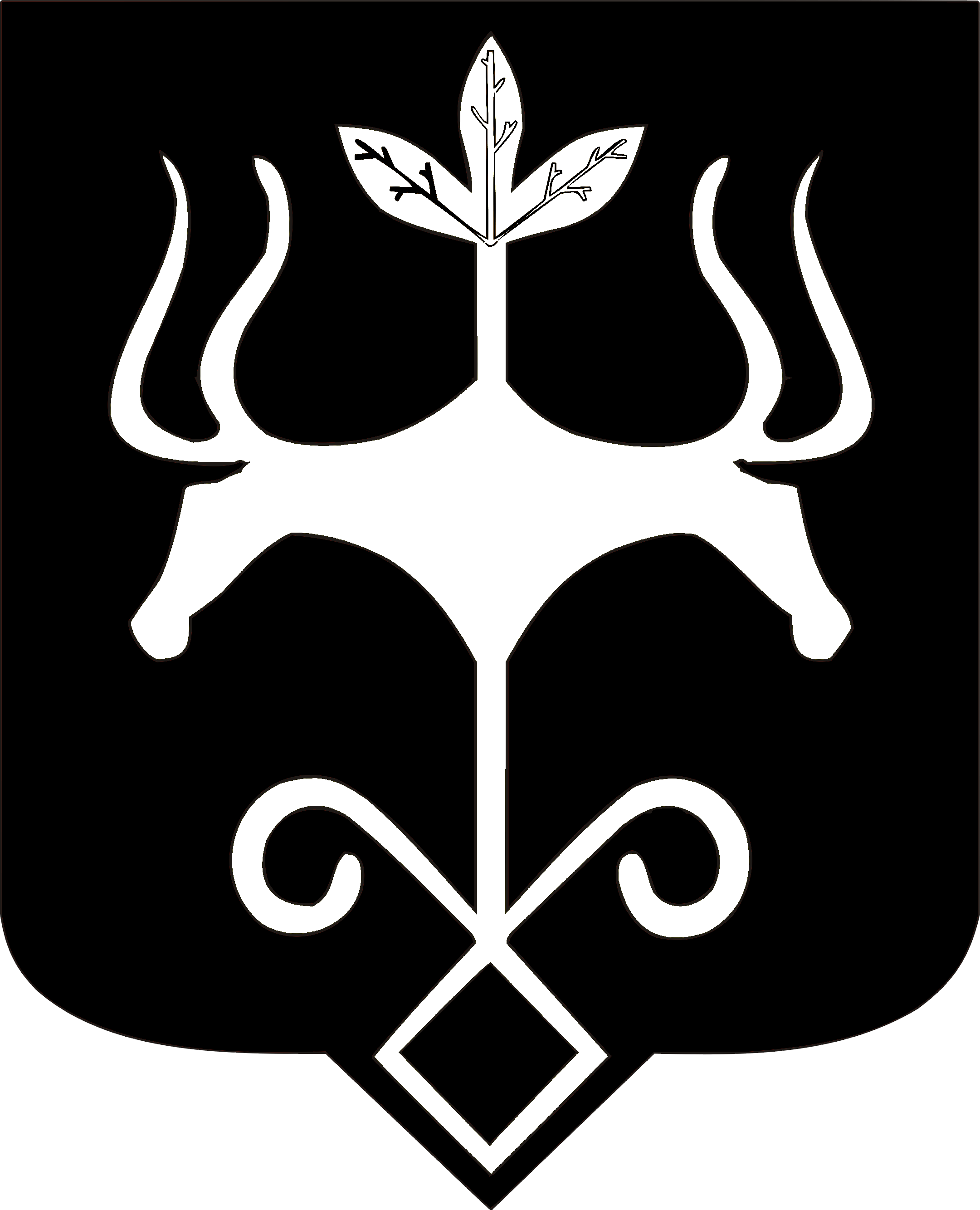 Адыгэ Республикэммуниципальнэ образованиеу«Къалэу Мыекъуапэ» и Администрацие